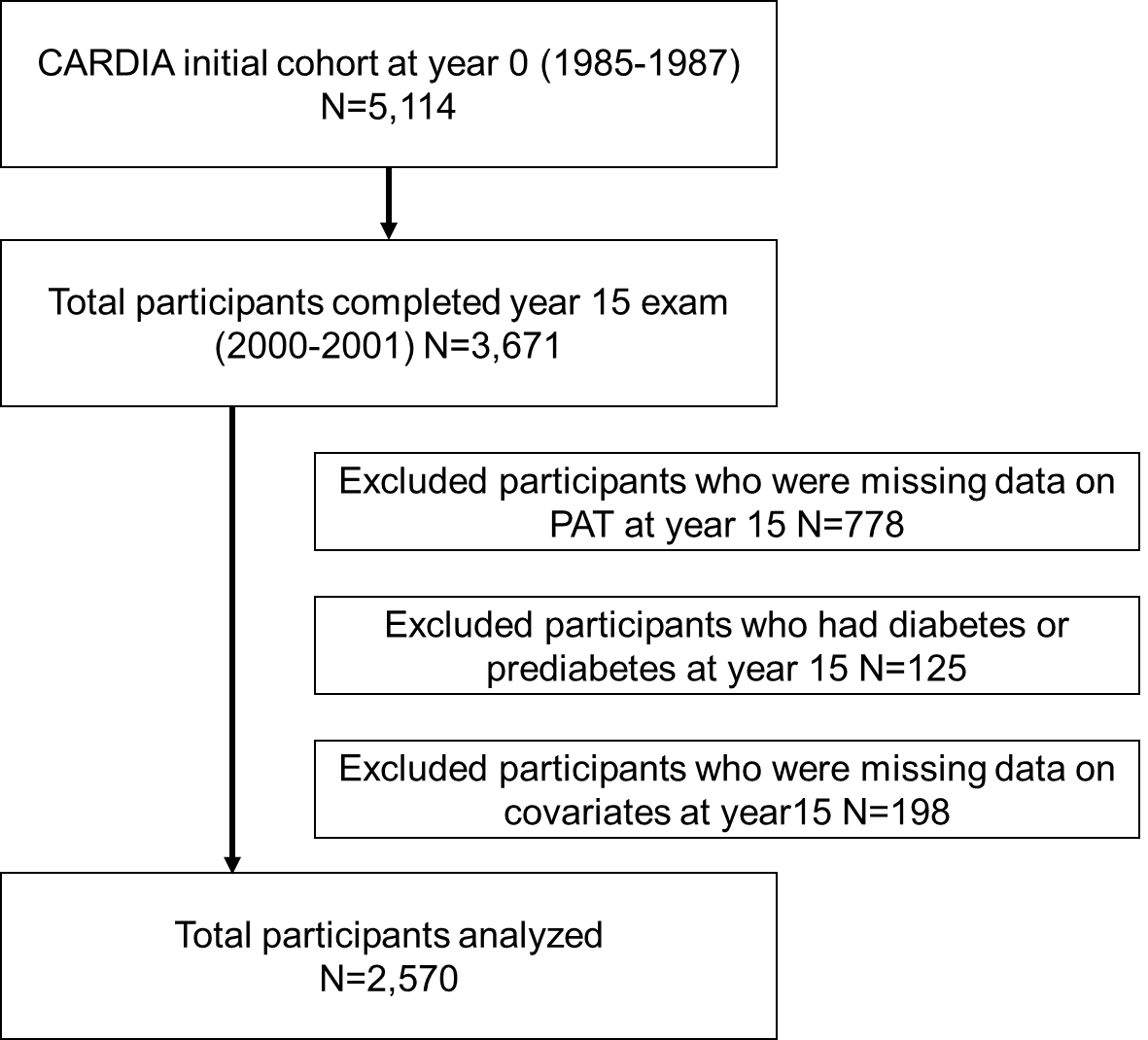 Supplementa. Adjusted hazard ratio (95% CI) of incident (fasting glucose defined) diabetes/prediabetes 5, 10, and 15 years later by quartile of pericardial adipose tissue at exam year 15, the CARDIA Study (2000-2016)Note: Pericardial adipose tissue (cm3) quartile: 7.0 ≤ Q1 (n=642) ≤ 25.9, 25.9 < Q2 (n=643) ≤ 37.6, 37.6 < Q3 (n=643) ≤ 53.9, and 53.9 < Q4 (n=642). Bolded values are statistically significant (P < 0.05). Model 1 adjusts for sex, race, center, age at exam year 15, education and occupation status at exam year 30. Model 2 adjusts for Model 1, plus smoking status at exam year 30, averages (exam years 15, 20, 25, and 30) of moderate-to-vigorous intensity physical activity, alcohol, systolic blood pressure, diastolic blood pressure, total cholesterol, high-density lipoprotein-cholesterol, diet quality score (derived from exam years 0, 7, and/or 20), antihypertensive and lipids lowering medication use at exam year 15, and family history of diabetes at exam year 25. Model 3 adjusts for Model 2, plus body mass index (averages of exam years 15, 20, 25, and 30). *Incidence rate indicates per 1,000 person-years.Diabetes 5 - 15 years laterDiabetes 5 - 15 years laterDiabetes 5 - 15 years laterDiabetes 5 - 15 years laterDiabetes 5 - 15 years laterDiabetes 5 - 15 years laterDiabetes 5 - 15 years laterDiabetes 5 - 15 years laterDiabetes 5 - 15 years laterDiabetes 5 - 15 years laterDiabetes 5 - 15 years laterQ1Q1Q1Q2Q3Q3Q4Q4PtrendPtrendPtrendPerson-years9,6309,6309,6309,6459,6459,6459,6309,630No. of diabetes353535366868114114Incidence rate*3.63.63.63.77.17.111.811.8Unadjusted1 (ref.)1 (ref.)1 (ref.)1.03 (0.65, 1.64)1.98 (1.31, 2.97)1.98 (1.31, 2.97)3.52 (2.41, 5.14)3.52 (2.41, 5.14)<0.001<0.001<0.001Model 11 (ref.)1 (ref.)1 (ref.)1.13 (0.71, 1.81)2.24 (1.48, 3.38)2.24 (1.48, 3.38)5.19 (3.49, 7.72)5.19 (3.49, 7.72)<0.001<0.001<0.001Model 21 (ref.)1 (ref.)1 (ref.)0.91 (0.57, 1.48)1.63 (1.06, 2.52)1.63 (1.06, 2.52)3.45 (2.25, 5.29)3.45 (2.25, 5.29)<0.001<0.001<0.001Model 31 (ref.)1 (ref.)1 (ref.)0.82 (0.51, 1.33)1.22 (0.77, 1.92)1.22 (0.77, 1.92)2.20 (1.36, 3.57)2.20 (1.36, 3.57)<0.001<0.001<0.001Prediabetes 5 - 15 years laterPrediabetes 5 - 15 years laterPrediabetes 5 - 15 years laterPrediabetes 5 - 15 years laterPrediabetes 5 - 15 years laterPrediabetes 5 - 15 years laterPrediabetes 5 - 15 years laterPrediabetes 5 - 15 years laterPrediabetes 5 - 15 years laterPrediabetes 5 - 15 years laterQ1Q2Q2Q2Q3Q3Q4Q4PtrendPerson-yearsPerson-years9,6309,6459,6459,6459,6459,6459,6309,630No. of prediabetesNo. of prediabetes104147147147174174197197Incidence rate*Incidence rate*10.815.215.215.218.018.020.520.5UnadjustedUnadjusted1 (ref.)1.44 (1.12, 1.85)1.44 (1.12, 1.85)1.44 (1.12, 1.85)1.71 (1.33, 2.19)1.71 (1.33, 2.19)2.09 (1.62, 2.70)2.09 (1.62, 2.70)<0.001Model 1Model 11 (ref.)1.45 (1.12, 1.87)1.45 (1.12, 1.87)1.45 (1.12, 1.87)1.34 (1.07, 1.69)1.34 (1.07, 1.69)1.98 (1.58, 2.48)1.98 (1.58, 2.48)<0.001Model 2Model 21 (ref.)1.22 (0.94, 1.58)1.22 (0.94, 1.58)1.22 (0.94, 1.58)1.27 (0.98, 1.65)1.27 (0.98, 1.65)1.38 (1.05, 1.82)1.38 (1.05, 1.82)0.150Model 3Model 31 (ref.)1.09 (0.84, 1.41)1.09 (0.84, 1.41)1.09 (0.84, 1.41)0.99 (0.75, 1.31)0.99 (0.75, 1.31)0.93 (0.68, 1.27)0.93 (0.68, 1.27)0.680